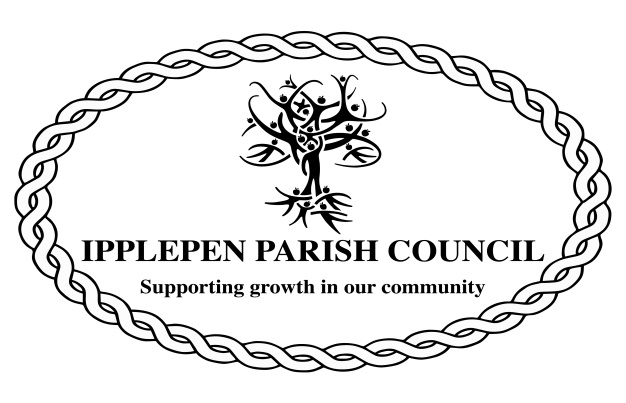         Clerk to the Council : Cat FrestonSwallows NestTownsend HillIpplepenTQ12 5RU(01803) 813250     Email:ipplepencouncil@btopenworld.comMINUTES OF IPPLEPEN PARISH COUNCIL EXTRAORDINARY COUNCIL MEETING ON WEDNESDAY 16TH MARCH 2022 AT 19.45PM AT THE MILLENNIUM CENTREAttendees:  Coun.Carnell (Chairman), Coun.Mrs Olding (Vice-Chair), Coun.Farrow, Coun.Mrs.Calland, Coun.Rattlidge, Coun.Burnham, Coun Smith, Coun.Palethorpe, Coun.Ranjit 1. Apologies for absence: None 2.  Receive and approve declarations of interest from councillors: None3. To discuss and resolve a way forward with Ipplepen Post Office.The clerk read out two emails which have been received from members of the public and also a letter from Teignbridge District Council regarding the community right to bid.Coun.Carnell expressed that he would personally feel very upset should the Post Office fail.The Clerk/RFO has concerns on how the loan repayments and the future running costs would be met if the Parish Council were successful in the purchase.There were two resolutions for Councillors to vote, Coun.Farrow proposed to take a paper ballot, seconded by Coun.Mrs.Olding. (3 for, 4 against)Resolution 1. Post OfficeThat Ipplepen Parish Council having considered the issue resolves to -Continue to pursue its application to the Public Works Loan Board (PWLB) for funding.That the Council informs Teignbridge District Council that it requests to be treated as a ‘Potential Bidder’ for the asset under the Community Rights to Bid.PROPOSED: by Coun.Palethrope SECONDED: By Coun.Carnell(6 for Resolution 1, 2 against, 1 abstention)Resolution 2. Post OfficeThat Ipplepen Parish Council having considered the issue resolves to -Discontinue to pursue its application to the Public Works Loan Board (PWLB) for funding.That the Council informs Teignbridge District Council that it will not be requesting to be treated as a ‘Potential Bidder’ for the asset under the Community Rights to Bid.PROPOSED: by Coun.Mrs.OldingSECONDED: by Coun.Rattlidge(2 for 6 against, 1 abstention)The Parish Council will continue with the PWLB application and a letter will be sent to Teignbridge District Council requesting that Ipplepen Parish Council be treated as a potential bidder for the asset.4. To RESOLVE to exclude the press and public “by reason of the confidential nature of the business” to be discussed and in accordance with the Public Bodies (Admission to Meetings) Act 1960.5. As noted in March 2022 meeting the new pay award of 1.75% increase to the clerk to be backdated to 1st April 2021 and paid in March 2022 salary in line with contract. Resolution: Coun.Mrs.Olding proposed, seconded by Coun.Smith that the Clerk receives the backdated payment. (All unanimous)6. To review and approve the Clerks pay scale for 2022.  Resolution: : Coun.Mrs.Olding proposed, seconded by Coun.Smith that the Clerks Salary remains at £15,118 as approved in the Precept for 2022/2023. (All unanimous)Meeting closed at 20.31pm